Information for familiesWe have officially begun our 3-year-old/Kindy program. This program is designed as a school readiness program as well as a program designed for Kindergarten children on their days off or on early finish daysQuality Improvement Plan1.2.1 Intentional TeachingWe are endeavoring to create a more engaging program that involves all ages. We have begun conversations with the educators and children but would love some input from familiesCommunity EventEvery Sunday, Mandurah Library hosts a storytime followed by a craft, sensory or STEAM experiences aimed at toddlers and pre-schoolersOur reflections and focusWe have been focusing on ensuring transitions for all children are smooth and allow for children to engage with the service in a stress-free environmentFun FactIn 2011, The Perth Mint created a gigantic 1 million dollar coin. It broke records for both weight and value, weighing 1 tonne and worth more than $50 million dollars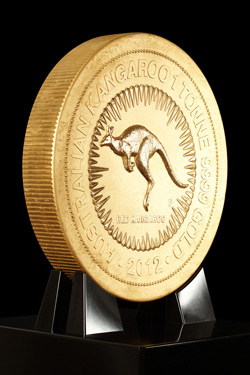 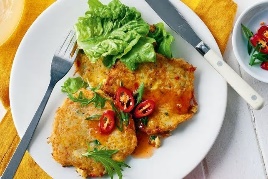 Healthy eating starsThese yummy baby corn and noodle fritters are sure to please. Find the recipe at taste.com.auSustainability TipSave money and energy with a water-efficient showerhead which uses 40% les water. Free replacements are available in parts of AustraliaCulture spotlight on….Did you know that Scotland’s national animal is a unicorn!!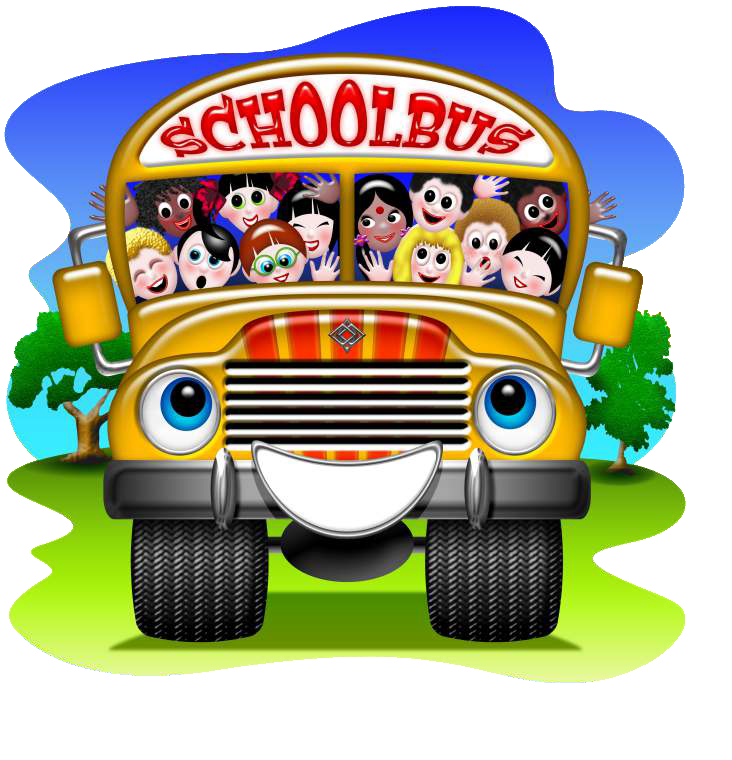 Our job is child’s play